Модернизация образованияВ 2011 году во всех регионах страны, по инициативе Председателя Правительства РФ Владимира Путина, началась реализация проекта по модернизации системы общего образования. Проект рассчитан на два предстоящих учебных года (2011/2012, 2012/2013).Цель проекта: Содействие реализации государственной политики по модернизации системы общего образования.Задачи проекта: Cодействие повышению средней зарплаты учителей до уровня средней зарплаты по экономике в соответствующем регионе или увеличению с 1 сентября 2011 года средней зарплаты учителей не менее чем на 30% (с учетом результатов аттестации и качества трудовой деятельности);Поддержка региональных программ модернизации образования с учётом особенностей субъектов Российской Федерации;Содействие оснащению общеобразовательных учреждений современным оборудованием для повышения качества образования;Повышение качества общего образования посредством внедрения современных информационных технологий и систем;Содействие созданию в регионах страны сети опорных и базовых школ с филиалами.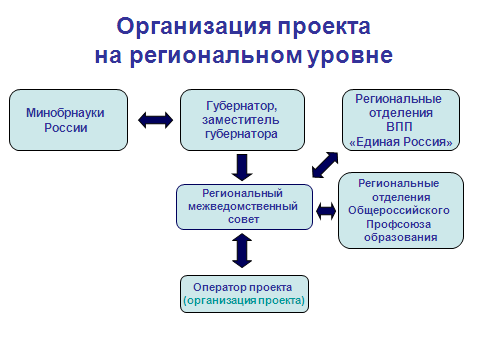 План первоочередных действий по модернизации. 1. Начисление заработной платы по НСОТ. 2. Реализация государственных гарантий в области оплаты труда педагогических работников (средний уровень заработной платы педагогических работников не ниже уровня средней заработной платы по экономике в субъектах Российской Федерации), предусмотрев в нем софинансирование за счет средств федерального и регионального бюджетов.3. Поддержка молодых специалистов.4. Переход на ФГОС на всех ступенях обучения.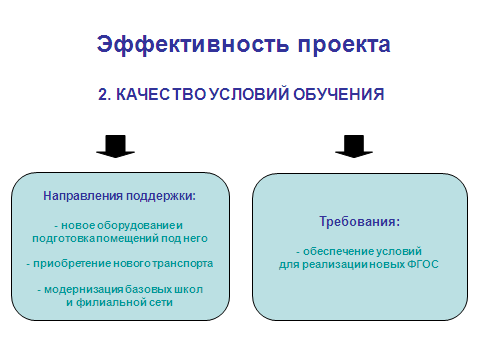 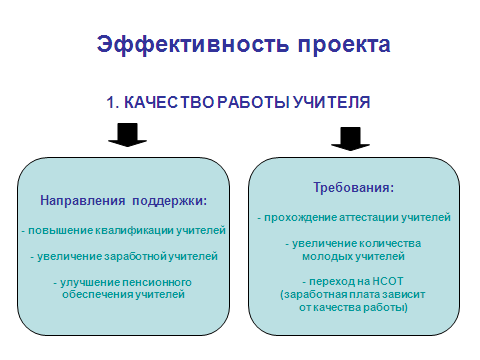 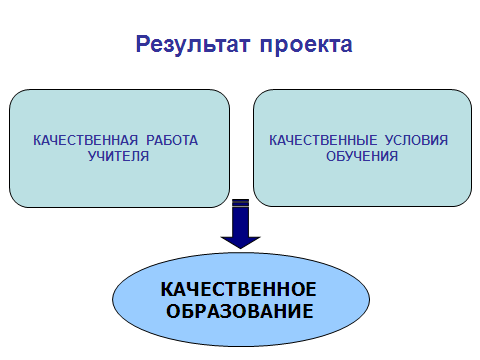 